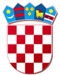 REPUBLIKA HRVATSKAVARAŽDINSKA ŽUPANIJAOSNOVNA ŠKOLA VELIKI BUKOVECŠKOLSKI ODBOR KLASA: 003-06/19-01/1URBROJ: 2186-140-07-19-23Veliki Bukovec, 12. prosinca 2019.svim članovima ŠOP O Z I V34. sjednica Školskog odbora održat će se u ponedjeljak, 16.12.2019. godine s početkom u 14:30 sati u prostorijama škole.DNEVNI RED:Verifikacija Zapisnika s prethodne sjedniceDonošenje Financijskog plana za 2020. i projekcije plana za 2021. i 2022.Ostalo                                                                                     Predsjednica Školskog odbora:                                                                                                        Verica Šehić